Rodrigo Gomez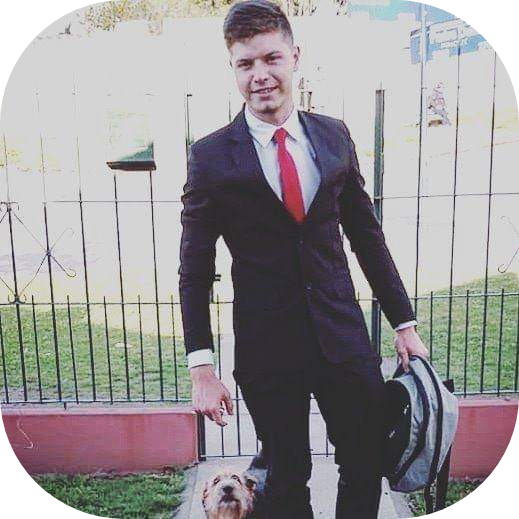 Técnico superior en gestión hotelera ( Cursando)Me llamo Rodrigo Emanuel Gomez , Tengo 19 años y nací en la ciudad de Dolores. Tengo el secundario completo con bachillerato en Ciencias Naturales. Actualmente estoy en Mar del plata. Estoy cursando la carrera de Técnico superior en gestión hotelera , la duración de la carrera es de 2 años y medio ( Voy cursando el 1 año ) .Experiencia	EmpleadoNegocioEmpleadoGridoEducación	Universitario en cursoTeclabTécnico superior en gestión hoteleraSecundario completo con bachillerato en Ciencias NaturalesEscuela nacional Dolores ( EESN°3)Aptitudes                      .atención al cliente 	                                          .Capacidad de adaptación                                                     .Esfuerzo y lealtad                                                    .Responsabilidad.Conocimientos   informáticos        SQL , Microsoft Office , Photoshop , Wordpress Contacto : Gmail : rocallejeros79@gmail.comCelular de contacto : 2245559241